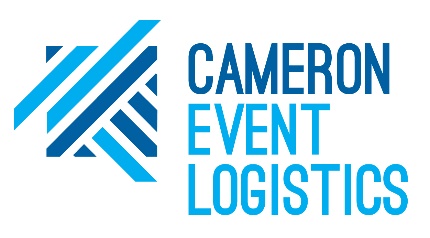 Exhibitor Manual Content – IOP Conference 2023 - HarrogateCourier, Freight Forwarding / ForkliftingFor all stand material deliveries and collections, we advise that you do not send anything to the venue direct. Our appointed contractor is Cameron Event Logistics, who will manage all on site deliveries and collections.

All shipments can be sent to Cameron Event Logistics local warehouse, up to 5 days before 1st show day, where they will be safely stored. At appointed date Cameron Event Logistics will arrange delivery to the venue. Upon Campus arrival your material packaging will be placed directly onto your stand.

All Forklift requirements must be booked in advance and will be managed by Cameron Event Logistics.

Stand clearance, empty case storage and courier receiving services are also available upon request.

Please liaise with CEL directly regarding your logistics requirements via hyperlink below.

ENQUIRY FORM – CLICK HERESHIPMENT LABELLING INFORMATION --ATW CouriersC/O Cameron Event Logistics (IOP 2023)Unit 5 – Halesfield 22TelfordTF7 4QXContact: Ewen Cameron | +44 (0) 7495 145646Opening Hours: Monday to Friday 9am to 5pm 